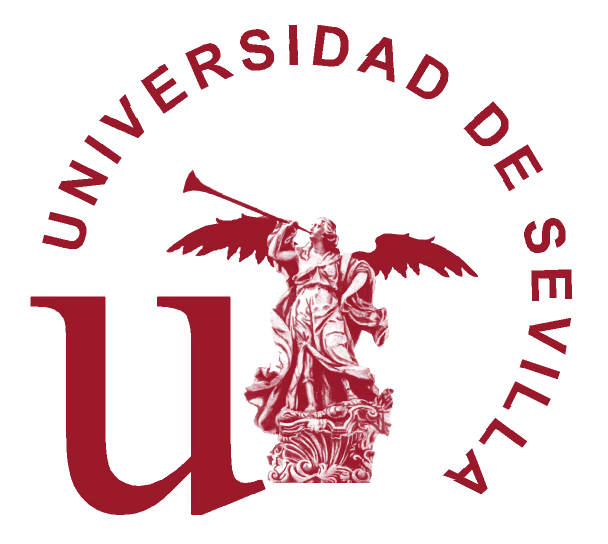 IMPRESO DE SOLICITUDCONVOCATORIA DE AYUDAS PARA LA REALIZACIÓN DE ESTANCIAS CORTAS EN LA UNIVERSIDAD DE VIRGINIA (EE.UU.) PARA ESTUDIANTES DE GRADO DE LA FACULTAD DE CIENCIAS ECONÓMICAS Y DE LA ESCUELA TÉCNICA SUPERIOR DE INGENIERIA INFORMÁTICA.CURSO 2019-2020DATOS PERSONALES:DATOS ACADÉMICOS:DOCUMENTACIÓN QUE HABRÁ DE ADJUNTAR PARA EL ESTUDIO DE SU SOLICITUD CERTIFICADO DE IDIOMASCENTROL INTERNACIONAL.APELLIDOS Y NOMBREDNI:DNI:DNI:DOMICILIO:CP:TELÉFONO:E-MAILTITULACIÓNCURSO MATRICULADO